                                              Religia04.05.2020r. 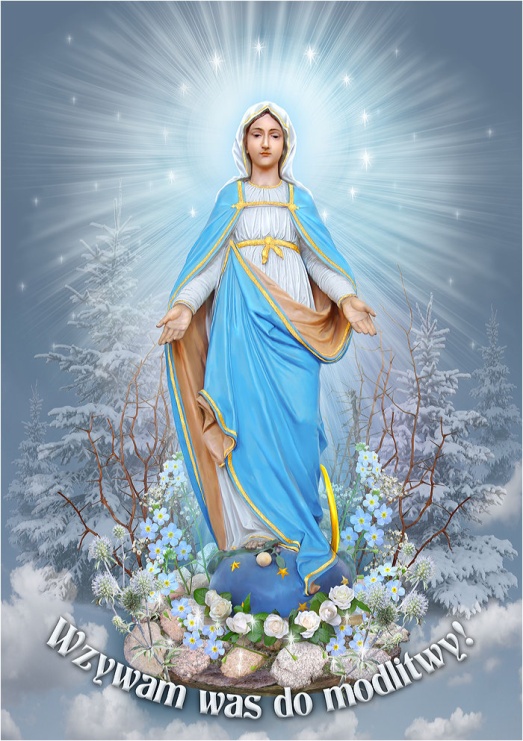 Temat: Nasze modlitwy z Matką Bożą Do Maryi się zwracamy,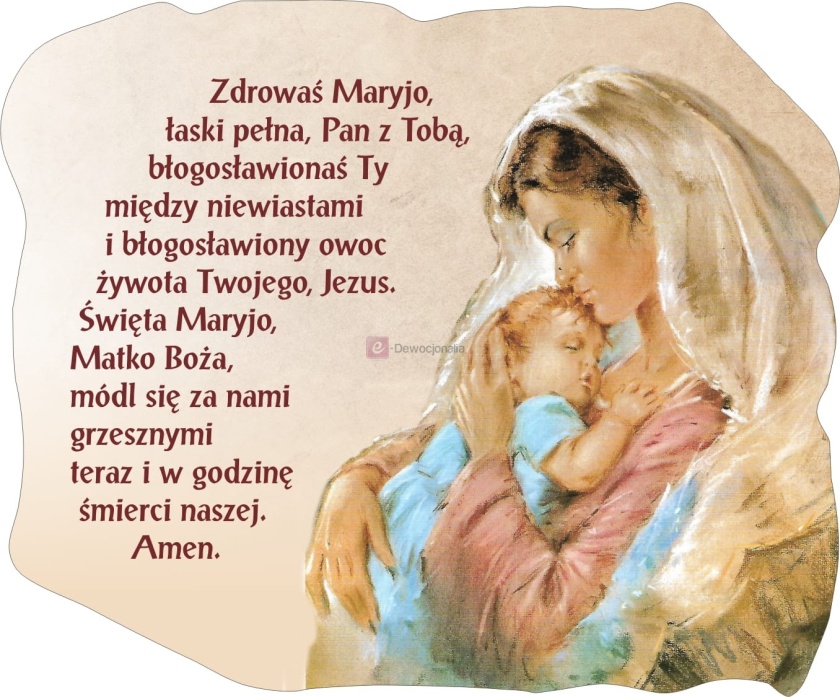                                                                     nasze prośby Jej oddamy. „Módl się za nami”Na naszym ostatnim spotkaniu rozmawialiśmy o Matce Jezusa. Jest Ona Matką Jezusa, bardzo kochającą także nas. Dzisiaj dowiemy się, dlaczego wszyscy tak bardzo Ją kochają i w modlitwach proszą o pomoc.– Jakie modlitwy zanoszone do Boga za pośrednictwem Matki Bożej już znacie?  (litania, „Zdrowaś Maryjo”) Wiemy o tym, że anioł przyszedł do Maryi i zapowiedział Jej, że będzie Matką Syna Bożego.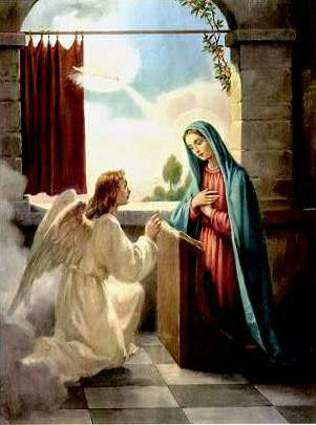  Powiadomił Ją również, że Jej krewnej, Elżbiecie, urodzi się dziecko. Maryja postanowiła w związku  z tym pójść do Elżbiety. Elżbieta ucieszyła się z tego, że Maryja tak się o nią troszczy i chce jej pomóc. 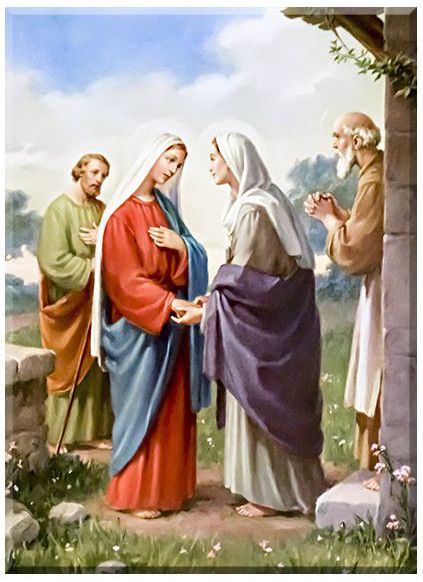 Powiedziała więc do Niej: „Błogosławiona jesteś między niewiastami i błogosławiony owoc Twojego żywota”. – W jakim celu Maryja udała się do Elżbiety? – W jaki sposób Elżbieta powitała Maryję?Nowe pojęcia Właśnie te słowa powtarzamy teraz w modlitwie, którą już poznaliśmy. Jest to modlitwa „Zdrowaś Maryjo”Słowo „błogosławiona” można zastąpić słowem „szczęśliwa”. Maryja okazała się najszczęśliwszą  z niewiast, czyli kobiet, ponieważ miała urodzić Syna Bożego.– Jakie znacie owoce?Owoc to dar jakiejś rośliny. Na przykład jabłko jest owocem jabłoni, orzech jest owocem leszczyny, banan owocem bananowca. Te drzewa dają nam owoce. W modlitwie „Zdrowaś Maryjo” mówimy: „błogosławiony owoc żywota Twojego, Jezus”, ponieważ Maryja dała nam Jezusa. Jest On więc wydanym przez Nią owocem. Dobry Jezus bardzo kocha swoją Mamę i dlatego wysłuchuje wszystkich próśb, z jakimi Ona  zwraca się do Niego. Ludzie proszą więc Maryję, żeby przekazała Jezusowi ich prośby. Ponieważ Maryja tak bardzo troszczy się o ludzi, wszyscy przychodzą do Niej jako do swojej Matki. Jest więc Ona Matką Jezusa, ale i naszą. Dziękując Jej za to, zaśpiewamy teraz pieśń. „Była cicha i piękna jak wiosna”. https://www.youtube.com/watch?v=6tY9OimUpoc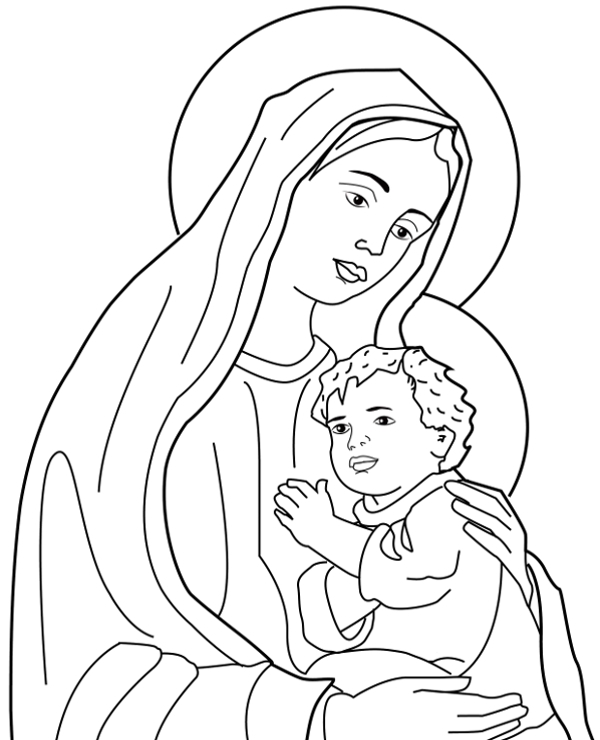 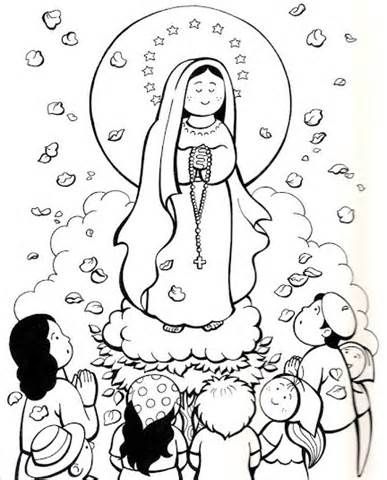 